DUNEDIN YOUTH GUILD, INC.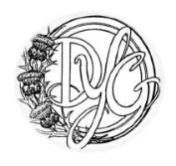 The Dunedin Youth Guild is a Florida non-profit and tax-exempt 501(c)(3) corporation.  Monies raised are used to fund programs that serve the youth of the greater Dunedin area and support the civic and cultural progress of greater Dunedin.Dunedin Youth Guild Inc., P.O. Box 1453, Dunedin, FL  34697SCHOLARSHIP APPLICATIONComplete this page and submit it with your packetAPPLICANT INFORMATION:Name: ___________________________________________________________                (LAST)                  (FIRST)                                                          (MIDDLE) Address: __________________________________________________________Social Security Number: ______________________________________________Telephone Number: ____________________ Cell phone number if different:  _________________________Email address: __________________________________________PARENT/GUARDIAN INFORMATION:Name of Father/Guardian: ______________________________________Address: _____________________________________________________Employer: __________________________ Job Title: __________________________Name of Mother/Guardian: ______________________________________Address: ______________________________________________________Employer: ___________________________ Job Title: __________________________COLLEGE INFORMATION: I have applied to the following schoolsI have been accepted by: ______________________________________________School I plan to attend: ________________________________________________Intended major:________________________________________________Why do you want a college education? DUNEDIN YOUTH GUILD, INC.** Important – Signature of parent/guardian and student must be included at the bottom of this page. ACADEMIC INFORMATION:Grade Point Average:  Weighted: ___________   Unweighted: ____________Test Scores:ACT – Date:______ Composite:____ English: ____ Math: ____ Science: ____ Reading: ____SAT – Date: ______ Verbal: _______ Math: _____ Writing: _____ Total: ______How are you planning to finance your education?List any other scholarships for which you have applied. Note if you have received additional scholarships or grants. Are you eligible for additional financial aid, including Pell Grants?If so, what is the amount you are eligible to receive? Give the names and ages of all of your siblings and the schools they attend or their employment.Please explain any circumstances which you feel the scholarship committee should take into account when reviewing your application (i.e. unusual medical bills, expenses, unemployment, major home repairs, divorce, etc.)We certify that all of the information given to the Dunedin Youth Guild as part of this application is true.  Date: __________________                            	  ____________________________________                                                                              	 (SIGNATURE OF PARENT/GUARDIAN) ___________________________________________________                                                                                        (SIGNATURE OF STUDENT)**Additional page: Respond to the questions on the following page: The Dunedin Youth Guild is a Florida non-profit and tax-exempt 501(c)(3) corporation.  Monies raised are used to fund programs that serve the youth of the greater Dunedin area and support the civic and cultural progress of greater Dunedin.Dunedin Youth Guild Inc., P.O. Box 1453, Dunedin, FL  34697DUNEDIN YOUTH GUILD, INC.Please answer the following 2 questions in 2 paragraphs or less.You may hand-write your paragraphs below or submit your paragraphs on a separate sheet. Attach additional pages if needed. What person or event has influenced your life?and (2) How do you see yourself contributing to your community? The Dunedin Youth Guild is a Florida non-profit and tax-exempt 501(c)(3) corporation.  Monies raised are used to fund programs that serve the youth of the greater Dunedin area and support the civic and cultural progress of greater Dunedin.Dunedin Youth Guild Inc., P.O. Box 1453, Dunedin, FL  34697The following information and/or documents must be included in order for your application to be complete. 1. Complete application in its entirety.  All questions must be answered and all other requested material must be supplied with your application. All information that you supply is held in a confidential nature and all applications are shredded at the end of the process to insure the confidentiality of your information.2.  A personal interview will be required. Interviews will be scheduled by school counselors.3   Please attach the following:An official transcript from the high school you currently attend, including SAT and/or ACT scores. If you have not taken the tests or plan to take them again, please indicate that on the application form. At LEAST two letters of recommendation, including,One from a member of the faculty at your school; andOne from another adult not related to you (friend, clergy, doctor, etc.).Copy of your FAFSA  AND  SAR (Student Aid Report.  Not your confirmation page)   OR your parents’   current and complete income tax (the income tax form is not required if you submit a copy of your FAFSA).  If you send your FAFSA report, it should be the report that includes parental income information that was filed as tax return. If the form has “filed with IRS” in the blanks for parent income, you can write in the amounts. Photograph of yourself (this can be a copy of a photograph – it does not have to be an actual photo as long as the copy is current and is a clear copy).Resume’ that provides information related to school, community, and church activities in which you have participated and awards or recognitions received Reminder: Page 2 of the application requires both parent/guardian and student signatures. The Dunedin Youth Guild is a Florida non-profit and tax-exempt 501(c)(3) corporation.Monies raised are used to fund programs that serve the youth of the greater Dunedin area and support the civicand cultural progress of greater Dunedin.Dunedin Youth Guild Inc., P.O. Box 1453, Dunedin, FL  34697